Международная Школа социальной работыФилиал Глобального Института социальной работы с «14»  марта 2016 г. (по программе дистанционного обучения) в объёме 72 часовАНКЕТА СЛУШАТЕЛЯ КУРСОВ ПОВЫШЕНИЯ КВАЛИФИКАЦИИИнформация об участнике:Заявление направлять:Е-mail: rusunisw@mail.ru с пометкой «Международная школа социальной работы», тел: (495) 649-97-92.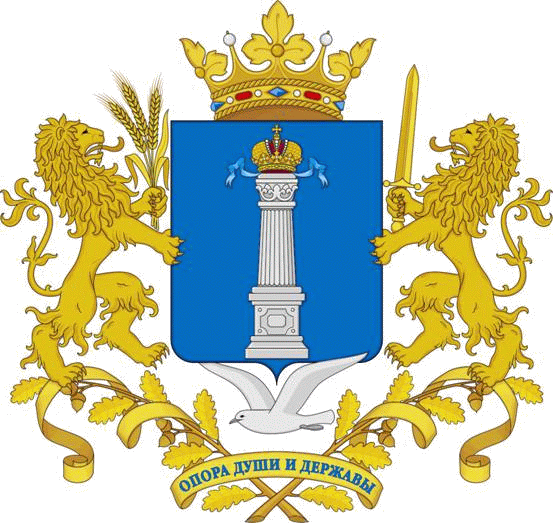 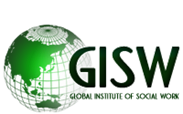 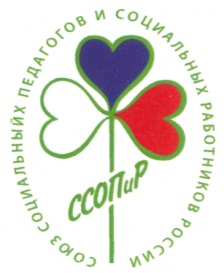 Фамилия               Имя          Отчество           Регион: Регион: Oрганизация:  Должность: Образование, ученая степень, звание: Образование, ученая степень, звание: Последняя дата прохождения курсов повышения квалификацииПоследняя дата прохождения курсов повышения квалификацииПолные паспортные данные:  Полные паспортные данные:  Адрес с индексом (куда направлять удостоверение о прохождении курсов):Адрес с индексом (куда направлять удостоверение о прохождении курсов):Номер телефона: Номер факса: e-mail (электронная почта): e-mail (электронная почта): Укажите по программе, какого университета Вы хотите пройти курсы повышения квалификации:ФГБОУ ВПО «УлГУ»;ФГБУ ВПО «УлГПУ»Укажите по программе, какого университета Вы хотите пройти курсы повышения квалификации:ФГБОУ ВПО «УлГУ»;ФГБУ ВПО «УлГПУ»Дата оплаты курсов «__» _____________ 2016г.(скан квитанции об оплате высылается отдельным документом)Дата оплаты курсов «__» _____________ 2016г.(скан квитанции об оплате высылается отдельным документом)Кто оплачивает:Физ. лицо ( слушатель курса)Организация.Кто оплачивает:Физ. лицо ( слушатель курса)Организация.Являетесь ли Вы членом ССОПиР? Если да, укажите номер членского билета: Являетесь ли Вы членом ССОПиР? Если да, укажите номер членского билета: 